         BANDIRMA ONYEDİ EYLÜL ÜNİVERSİTESİ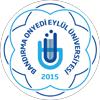      BANDIRMA MESLEK YÜKSEKOKULU MÜDÜRLÜĞÜ                  …………………….. BÖLÜMÜ                   …………………….. PROGRAMI                             İLGİLİ MAKAMA3808 Sayılı Mesleki Eğitim Kanununa Göre İşletmelerde Mesleki Eğitim Gören Öğrencilerin Ücretlerinin Bir Kısmının İşsizlik Sigortası Fonundan Karşılanmasına İlişkin Usul ve Esasların 4. Maddesinde yer alan 3308 Sayılı Kanunun Geçici 12 nci maddesi gereğince, öğrencilere, aynı Kanunun 25 nci maddesinin birinci fıkrası kapsamında yapılacak ödemeler, asgari ücretin net tutarının yüzde otuzundan az olamaz. Mesleki eğitim görülen işletmede; yirmiden az personel çılışıyor ise ödenebilecek en az ücretin üçte ikisi, yirmi ve üzerinde personel çalışıyor ise ödenebilecek en az ücretin üçte biri, 4447 Sayılı Kanunun 53 ncü maddesinin üçüncü fıkrasının (B) bendinin (h) alt bendi için ayrılan tutardan Devlet Katkısı olarak ödenir. Hükmü uyarınca aşağıda belirtilen bilgilerin doldurularak Staj dosyası ile birlikte öğrencimize teslim edilmesi hususunda bilgilerinizi ve gereğini arz/rica ederim.										İlhan ÖZGÜL									       Yüksekokul Sekreteri                                                             					      İşveren veya Yetkilisinin                                                                                                                                             …. /…. /2018    									      İmzaÖĞRENCİNİN ADI SOYADI:BÖLÜMÜ / PROGRAMI:ÖĞRENCİ NUMARASI:TELEFON NO:İŞLETMENİN ADI:ÇALIŞAN PERSONEL SAYISI:TELEFON / FAKS NO:ADRESİ:İBAN NO:Talep Edilen Devlet Katkısı               :    …………………………………………. TL (Üniversite tarafından yazılacaktır.) Öğrenciye Staj Ücreti                    (    ) Evet Ödenecek                            (    ) Hayır ÖdenmeyecekÖdenecek Staj Ücreti Tutarı         ……………………………………………………….. TL 